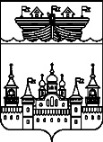 ЗЕМСКОЕ СОБРАНИЕ ВОСКРЕСЕНСКОГО МУНИЦИПАЛЬНОГО РАЙОНА НИЖЕГОРОДСКОЙ ОБЛАСТИРЕШЕНИЕ17 декабря 2020 года	№85О принятии полномочий по решению вопросов местного значения от органов местного самоуправления сельских поселений на уровень Воскресенского муниципального района Нижегородской области на 2021 годВ соответствии со статьями 14, 15 Федерального закона от 6 октября 2003 года № 131-ФЗ «Об общих принципах организации местного самоуправления в Российской Федерации», Порядком заключения соглашений между органами местного самоуправления Воскресенского муниципального района Нижегородской области и органами местного самоуправления поселений, входящих в состав Воскресенского муниципального района Нижегородской области, о передаче (принятии) осуществления части полномочий по решению вопросов местного значения, утвержденным решением Земского собрания Воскресенского муниципального района 25 октября 2019 года №100 (далее - Порядок) и решением сельского Совета Благовещенского сельсовета от 2 декабря 2020 года № 42 «О передаче полномочий по решению вопросов местного значения от органов местного самоуправления Благовещенского сельсовета на уровень Воскресенского муниципального района Нижегородской области», решением сельского Совета Богородского сельсовета от 19 ноября 2020 года № 24 «О передаче полномочий по решению вопросов местного значения от органов местного самоуправления Богородского сельсовета на уровень Воскресенского муниципального района Нижегородской области», решением сельского Совета Воздвиженского сельсовета от 15 декабря 2020 года №35 «О передаче полномочий по решению вопросов местного значения от органов местного самоуправления Воздвиженского сельсовета на уровень Воскресенского муниципального района Нижегородской области», решением сельского Совета Владимирского сельсовета от 20 ноября 2020 года № 45 «О передаче полномочий по решению вопросов местного значения от органов местного самоуправления Владимирского сельсовета на уровень Воскресенского муниципального района Нижегородской области», решением сельского Совета Глуховского сельсовета 27 ноября 2020 года № 31 «О передаче полномочий по решению вопросов местного значения от органов местного самоуправления Глуховского сельсовета на уровень Воскресенского муниципального района Нижегородской области», решением сельского Совета Егоровского сельсовета от 13 ноября 2020 года № 49 «О передаче полномочий по решению вопросов местного значения от органов местного самоуправления Егоровского сельсовета на уровень Воскресенского муниципального района Нижегородской области», решением сельского Совета Капустихинского сельсовета от 20 ноября 2020 года № 44 «О передаче полномочий по решению вопросов местного значения от органов местного самоуправления Капустихинского сельсовета на уровень Воскресенского муниципального района Нижегородской области», решением сельского Совета Нахратовского сельсовета 27 ноября 2020 года № 23 «О передаче полномочий по решению вопросов местного значения от органов местного самоуправления Нахратовского сельсовета на уровень Воскресенского муниципального района Нижегородской области», решением сельского Совета Нестиарского сельсовета от 30 ноября 2020 года № 52 «О передаче полномочий по решению вопросов местного значения от органов местного самоуправления Нестиарского сельсовета на уровень Воскресенского муниципального района Нижегородской области», решением сельского Совета Староустинского сельсовета от 27 ноября 2020 года № 34 «О передаче полномочий по решению вопросов местного значения от органов местного самоуправления Староустинского сельсовета на уровень Воскресенского муниципального района Нижегородской области, Земское собрание района  р е ш и л о:1.Считать целесообразным принятие для исполнения администрацией Воскресенского муниципального района Нижегородской области в 2021 году от администрации Благовещенского сельсовета, администрации Богородского сельсовета, администрации Воздвиженского сельсовета, администрации Владимирского сельсовета, администрации Глуховского сельсовета, администрации Егоровского сельсовета, администрации Капустихинского сельсовета, администрации Нахратовского сельсовета, администрации Нестиарского сельсовета, администрации Староустинского сельсовета, части полномочий по вопросам местного значения, возложенных на поселение Федеральным законом от 6 октября 2003 года № 131-ФЗ «Об общих принципах организации местного самоуправления в Российской Федерации» и законом Нижегородской области от 5 ноября 2014 года № 150-З «О закреплении за сельскими поселениями Нижегородской области вопросов местного значения», согласно приложению к настоящему решению, с объёмом межбюджетных трансфертов, предусмотренных в соответствующих бюджетах на 2021 год:1.1.От Благовещенского сельсовета - в сумме 82 300 (восемьдесят две тысячи триста) рублей.1.2.От Богородского сельсовета - в сумме 125 900 (сто двадцать пять тысяч девятьсот) рублей.1.3.От Воздвиженского сельсовета - в сумме 149 500 (сто сорок девять тысяч пятьсот) рублей.1.4.От Владимирского сельсовета - в сумме 110 500 (сто десять тысяч пятьсот) рублей.1.5.От Глуховского сельсовета - в сумме 106 700 (сто шесть тысяч семьсот) рублей.1.6.От Егоровского сельсовета - в сумме 52 000 (пятьдесят две тысячи) рублей.1.7.От Капустихинского сельсовета - в сумме 378 500 (триста семьдесят восемь тысяч пятьсот) рублей.1.8.От Нахратовского сельсовета - в сумме 102 100 (сто две тысячи сто) рублей.1.9.От Нестиарского сельсовета - в сумме 49200 (сорок девять тысяч двести) рублей.1.10.От Староустинского сельсовета - в сумме 95 000 (девяносто пять тысяч) рублей.2.Рекомендовать главе местного самоуправления Воскресенского муниципального района Н.В.Горячеву заключить соглашения с главами администраций вышеприведённых сельских поселений Воскресенского муниципального района.3.Контроль за исполнением настоящего решения возложить на постоянную комиссию Земского собрания по вопросам местного самоуправления, связям с общественностью, средствами массовой информации, правовой политике, работе с военнослужащими, правоохранительной деятельности (У.Б.Баранова).Приложениек решению Земского собранияВоскресенского муниципального районаот 17 декабря 2020 года №85Перечень части полномочий по вопросам местного значения, передаваемых администрациями сельских поселений Воскресенского муниципального района администрации Воскресенского муниципального района для их осуществления в 2021 году1.Владение, пользование и распоряжение имуществом, находящимся в муниципальной собственности поселения, в том числе:1.1.Учёт и ведение реестра муниципального имущества. Передача имущества внутри муниципальных образований и в государственную собственность субъекта Федерации.1.2.Осуществление процедур создания (учреждения) муниципальных предприятий и учреждений (организаций).1.3.Закрепление муниципального имущества на праве хозяйственного ведения (за предприятиями) и оперативного управления (за учреждениями, организациями).1.4.Осуществление процедур приватизации, в том числе торгов муниципального имущества, включая земельные участки, предусмотренных действующим законодательством.1.5.Осуществление процедур реформирования (в том числе перепрофилирования) и ликвидации муниципальных предприятий и учреждений (организаций), а также изъятия неиспользуемого имущества и передачи его для эффективного использования другим лицам.1.6.Заключение договоров о безвозмездной передаче жилья в собственность граждан.1.7.Заключение и расторжение договоров аренды, договоров безвозмездного пользования на объекты нежилого фонда, ведение реестра арендаторов и пользователей, контроль поступления арендных платежей.1.8.Заключение и расторжение договоров аренды земельных участков, ведение реестра арендаторов и контроль поступления арендных платежей за землю.1.9.Организация и ведение работ по разграничению государственной собственности на землю.1.10.Работа с обращениями граждан и подготовка распорядительных документов земельно-имущественных отношений, в том числе деятельность в сфере оборота земель сельскохозяйственного назначения. 1.11.Осуществление залоговых сделок с муниципальным имуществом.1.12.Методическая и консультационная помощь гражданам и юридическим лицам по имущественным вопросам.2.Организация библиотечного обслуживания населения, комплектование и обеспечение сохранности библиотечных фондов библиотек поселения.3.Выдача разрешений на строительство, разрешений на ввод объектов в эксплуатацию при осуществлении строительства, реконструкции объектов капитального строительства, расположенных на территории поселения, резервирование земель и изъятие земельных участков в границах поселения для муниципальных нужд, осуществление в случаях, предусмотренных Градостроительным кодексом Российской Федерации, осмотров зданий, сооружений и выдача рекомендаций об устранении выявленных в ходе таких осмотров нарушений, направление уведомления о соответствии указанных в уведомлении о планируемых строительстве или реконструкции объекта индивидуального жилищного строительства или садового дома (далее - уведомление о планируемом строительстве) параметров объекта индивидуального жилищного строительства или садового дома установленным параметрам и допустимости размещения объекта индивидуального жилищного строительства или садового дома на земельном участке, уведомления о несоответствии указанных в уведомлении о планируемом строительстве параметров объекта индивидуального жилищного строительства или садового дома установленным параметрам и (или) недопустимости размещения объекта индивидуального жилищного строительства или садового дома на земельном участке, уведомления о соответствии или несоответствии построенных или реконструированных объекта индивидуального жилищного строительства или садового дома требованиям законодательства о градостроительной деятельности при строительстве или реконструкции объектов индивидуального жилищного строительства или садовых домов на земельных участках, расположенных на территориях поселений. 4. Осуществление муниципального жилищного контроля.5.Участие в предупреждении и ликвидации последствий чрезвычайных ситуаций в границах поселения.6.Организация и осуществление мероприятий по территориальной обороне и гражданской обороне, защите населения и территории поселения от чрезвычайных ситуаций природного и техногенного характера.7.Исполнение бюджета поселения и контроль исполнения данного бюджета.8.Признание жилых домов (жилых помещений) непригодными для проживания. Дача разрешения на переоборудование, перепланировку и перевод жилых помещений в разряд нежилых, нежилых помещений в жилой фонд.9.Размещение муниципального заказа, в том числе:9.1.Размещение плана закупок и планов-графиков размещения заказов на поставки товаров, выполнение работ, оказание услуг для нужд поселения на официальном сайте в сети «Интернет».9.2.Осуществление процедур размещения муниципального заказа поселения (определение поставщиков, подрядчиков, исполнителей) в соответствии с действующим законодательством Российской Федерации и Нижегородской области, нормативными правовыми актами Воскресенского муниципального района (разработка конкурсной документации и проектов контрактов, размещение заявок на официальном сайте в сети «Интернет» и т.д.).10.Проведение аттестации и приема квалификационных экзаменов на присвоение классного чина у муниципальных служащих.11.Организация в границах поселения электроснабжения, централизованного тепло-, газо-, водоснабжения населения и водоотведения в пределах полномочий, установленных законодательством Российской Федерации.12.Создание условий для предоставления транспортных услуг населению и организация транспортного обслуживания населения в границах поселения.13.Создание условий для организации досуга и обеспечения жителей поселения услугами организаций культуры.14.Установление комиссией Воскресенского муниципального района Нижегородской области по назначению пенсии за выслугу лет размера пенсии за выслугу лет, назначение и возобновление выплаты пенсии за выслугу лет лицам, замещавшим муниципальные должности и должности муниципальной службы в поселениях.15.Осуществление выплат, перерасчета, индексации пенсии за выслугу лет лицам, замещавшим муниципальные должности и должности муниципальной службы в поселениях администрацией Воскресенского муниципального района Нижегородской области.16.Передача полномочий по направлению документов для внесения сведений в государственный кадастр недвижимости в случаях принятия решений:а)об установлении или изменении границ населенного пункта;б)об установлении или изменении границ зоны с особыми условиями использования территорий;в)об изменении вида разрешенного использования земельного участка;г)о переводе жилого помещения в нежилое помещение, нежилого помещения в жилое помещение;д)об утверждении проекта планировки и межевания территории;е)об утверждении правил землепользования;ё)о выдаче разрешения на ввод объекта капитального строительства в эксплуатацию.17.Организация внутреннего муниципального финансового контроля в пределах полномочий, установленных законодательством Российской Федерации».18.Осуществление муниципального земельного контроля в границах поселения.Председатель Земского собрания района                                   В.Н.ОльневГлава местного самоуправления района                         Н.В. Горячев